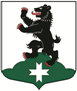 МУНИЦИПАЛЬНОЕ ОБРАЗОВАНИЕБУГРОВСКОЕ СЕЛЬСКОЕ ПОСЕЛЕНИЕВСЕВОЛОЖСКОГО МУНИЦИПАЛЬНОГО РАЙОНАЛЕНИНГРАДСКОЙ ОБЛАСТИСОВЕТ ДЕПУТАТОВРЕШЕНИЕ    16.11. 2016										№ 62     п. БугрыОб установлении налога на имущество физических лиц на территориимуниципального образования«Бугровское сельское поселение»Всеволожского муниципального районаЛенинградской области        В соответствии с Налоговым кодексом Российской Федерации, Федеральным законом от 06 октября 2003 года № 131-ФЗ «Об общих принципах организации местного самоуправление в Российской Федерации», Уставом муниципального образования «Бугровское сельское поселение» Всеволожского муниципального района Ленинградской области, совет депутатов муниципального образования «Бугровское сельское поселение» Всеволожского муниципального района Ленинградской области решил:1. Установить и ввести	с 01 января 2017 года на территории муниципального образования «Бугровское сельское поселение» Всеволожского муниципального района Ленинградской области налог на имущество физических лиц (далее – налог).2. Налогоплательщиками  налога признаются физические лица, обладающие правом собственности на имущество, признаваемое объектом налогообложения в  соответствии со статьей 401 Налогового кодекса Российской Федерации.3. Объектами налогообложения является расположенное в пределах муниципального образования «Бугровское сельское поселение» следующее имущество:1) жилой дом;2) жилое помещение (квартира, комната);3) гараж, машино-место;4) единый недвижимый комплекс;5) объект незавершенного строительства;6) иные здание, строение, сооружение, помещение.Жилые строения, расположенные на земельных участках, предоставленных для ведения личного подсобного, дачного хозяйства, огородничества, садоводства, индивидуального жилищного строительства, относятся к жилым домам.Не признается объектом налогообложения имущество, входящее в состав общего имущества многоквартирного дома.4. Налоговая база  в отношении объектов налогообложения определяется исходя из кадастровой стоимости объекта налогообложения.Налоговая база определяется в отношении каждого объекта налогообложения как его кадастровая стоимость, указанная в государственном кадастре недвижимости по состоянию на 1 января года, являющегося налоговым периодом, с учетом особенностей, предусмотренных статьей 403 Налогового кодекса Российской Федерации.А) Налоговая база в отношении квартиры определяется как ее кадастровая стоимость, уменьшенная на величину кадастровой стоимости 20 квадратных метров общей площади этой квартиры.        Б) Налоговая база в отношении комнаты определяется как ее кадастровая стоимость, уменьшенная на величину кадастровой стоимости 10 квадратных метров площади этой комнаты.В) Налоговая база в отношении жилого дома определяется как его кадастровая стоимость, уменьшенная на величину кадастровой стоимости 50 квадратных метров общей площади этого жилого дома.Г) Налоговая база в отношении единого недвижимого комплекса, в состав которого входит хотя бы одно жилое помещение (жилой дом), определяется как его кадастровая стоимость, уменьшенная на один миллион рублей.В случае, если при применении налоговых вычетов, предусмотренных подпунктами А - Г настоящего пункта, налоговая база принимает отрицательное значение, в целях исчисления налога такая налоговая база принимается равной нулю.5. Налоговым периодом признается календарный год.На территории муниципального образования «Бугровское сельское поселение» установить следующие ставки налога на имущество физических лиц исходя из кадастровой стоимости объекта налогообложения:- 0,2 процента в отношении домов, указанных в главе 32 Налогового кодекса Российской Федерации;- 0,1 процента в отношении квартир и комнат;- 0,1 процента в отношении объектов незавершенного строительства в случае, если  проектируемым назначением таких объектов является жилой дом;- 0,2 процента в отношении единых недвижимых комплексов, в состав которых входит хотя бы одно жилое помещение (жилой дом);- 0,3 процента в отношении гаражей и машино-мест;- 0,1 процента в отношении хозяйственных строений или сооружений, площадь каждого из которых не превышает 50 квадратных метров и которые расположены на земельных участках, предоставленных для ведения личного подсобного, дачного хозяйства, огородничества, садоводства или индивидуального жилищного строительства;- 2 процента в отношении объектов налогообложения, включенных в перечень, определяемый в соответствии с пунктом 7 статьи 378.2 Налогового кодекса Российской Федерации, в отношении объектов налогообложения, предусмотренных абзацем вторым пункта 10 статьи 378.2 Налогового кодекса Российской Федерации, а также в отношении объектов налогообложения, кадастровая стоимость каждого из которых превышает 300 миллионов рублей; - 0,5 процента в отношении прочих объектов налогообложения.6.  Установить для граждан имеющих в собственности имущество, являющееся объектом налогообложения на территории муниципального образования «Бугровское сельское поселение», льготы, установленные в соответствии со статьей 407 Налогового кодекса Российской Федерации, действуют в полном объеме. Лицо, имеющее право на налоговую льготу, представляет заявление о предоставлении льготы и документы, подтверждающие право налогоплательщика на налоговую льготу, в налоговый орган по своему выбору.Уведомление о выбранных объектах налогообложения, в отношении которых предоставляется налоговая льгота, представляется налогоплательщиком в налоговый орган по своему выбору до 1 ноября года, являющегося налоговым периодом, начиная с которого в отношении указанных объектов применяется налоговая льгота.7. Налог подлежит уплате налогоплательщиками в срок не позднее 1 декабря года, следующего за истекшим налоговым периодом.8. Настоящее решение вступает в силу с 1 января 2017 года, но не ранее чем по истечении одного месяца со дня его официального опубликования в средствах массовой информации и не ранее 1-го числа очередного налогового периода по данному налогу.9. Считать	утратившими силу с 1 января 2017 года решения совета депутатов муниципального образования «Бугровское сельское поселение» Всеволожского  муниципального района Ленинградской области от 21.10.2015 года № 63 «Об установлении налога на имущество физических лиц на территории муниципального образования «Бугровское сельское поселение» Всеволожского муниципального района Ленинградской области» и от 17.02.2016 года № 13 «О внесении изменений в решение совета депутатов от 21.10.2015 года № 63 «Об установлении налога на имущество физических лиц на территории муниципального образования «Бугровское сельское поселение» Всеволожского муниципального района Ленинградской области».10. Контроль за исполнением настоящего решения возложить на постоянную депутатскую  комиссию «По бюджету, финансам, налоговой политике и экономическим вопросам».Глава муниципального образования 			          	Г.И. Шорохов